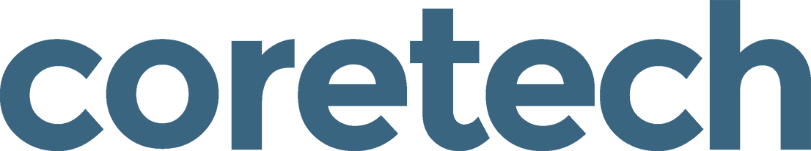 Revision HistoryAuthor: Create date: 15 December 2015Change date: 15 December 2015Document revision: 1.0Author/EditorDateRevisionNotesbsv@coretech.dk16-12-20151.0Simple documentation on how to sync On-Premise AD to Azure. 